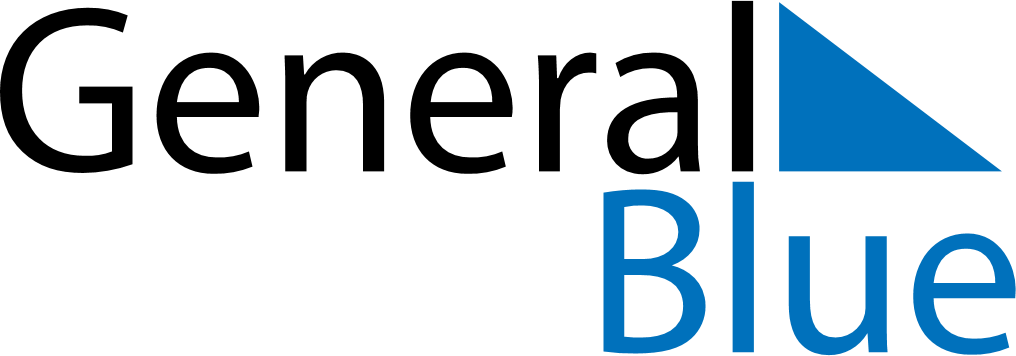 July 2024July 2024July 2024July 2024July 2024July 2024Chaguaramas, Guarico, VenezuelaChaguaramas, Guarico, VenezuelaChaguaramas, Guarico, VenezuelaChaguaramas, Guarico, VenezuelaChaguaramas, Guarico, VenezuelaChaguaramas, Guarico, VenezuelaSunday Monday Tuesday Wednesday Thursday Friday Saturday 1 2 3 4 5 6 Sunrise: 6:09 AM Sunset: 6:48 PM Daylight: 12 hours and 39 minutes. Sunrise: 6:09 AM Sunset: 6:48 PM Daylight: 12 hours and 39 minutes. Sunrise: 6:09 AM Sunset: 6:48 PM Daylight: 12 hours and 39 minutes. Sunrise: 6:09 AM Sunset: 6:49 PM Daylight: 12 hours and 39 minutes. Sunrise: 6:10 AM Sunset: 6:49 PM Daylight: 12 hours and 38 minutes. Sunrise: 6:10 AM Sunset: 6:49 PM Daylight: 12 hours and 38 minutes. 7 8 9 10 11 12 13 Sunrise: 6:10 AM Sunset: 6:49 PM Daylight: 12 hours and 38 minutes. Sunrise: 6:10 AM Sunset: 6:49 PM Daylight: 12 hours and 38 minutes. Sunrise: 6:11 AM Sunset: 6:49 PM Daylight: 12 hours and 38 minutes. Sunrise: 6:11 AM Sunset: 6:49 PM Daylight: 12 hours and 38 minutes. Sunrise: 6:11 AM Sunset: 6:49 PM Daylight: 12 hours and 37 minutes. Sunrise: 6:11 AM Sunset: 6:49 PM Daylight: 12 hours and 37 minutes. Sunrise: 6:12 AM Sunset: 6:49 PM Daylight: 12 hours and 37 minutes. 14 15 16 17 18 19 20 Sunrise: 6:12 AM Sunset: 6:49 PM Daylight: 12 hours and 37 minutes. Sunrise: 6:12 AM Sunset: 6:49 PM Daylight: 12 hours and 36 minutes. Sunrise: 6:12 AM Sunset: 6:49 PM Daylight: 12 hours and 36 minutes. Sunrise: 6:12 AM Sunset: 6:49 PM Daylight: 12 hours and 36 minutes. Sunrise: 6:13 AM Sunset: 6:49 PM Daylight: 12 hours and 36 minutes. Sunrise: 6:13 AM Sunset: 6:49 PM Daylight: 12 hours and 35 minutes. Sunrise: 6:13 AM Sunset: 6:49 PM Daylight: 12 hours and 35 minutes. 21 22 23 24 25 26 27 Sunrise: 6:13 AM Sunset: 6:49 PM Daylight: 12 hours and 35 minutes. Sunrise: 6:14 AM Sunset: 6:48 PM Daylight: 12 hours and 34 minutes. Sunrise: 6:14 AM Sunset: 6:48 PM Daylight: 12 hours and 34 minutes. Sunrise: 6:14 AM Sunset: 6:48 PM Daylight: 12 hours and 34 minutes. Sunrise: 6:14 AM Sunset: 6:48 PM Daylight: 12 hours and 34 minutes. Sunrise: 6:14 AM Sunset: 6:48 PM Daylight: 12 hours and 33 minutes. Sunrise: 6:14 AM Sunset: 6:48 PM Daylight: 12 hours and 33 minutes. 28 29 30 31 Sunrise: 6:15 AM Sunset: 6:48 PM Daylight: 12 hours and 32 minutes. Sunrise: 6:15 AM Sunset: 6:47 PM Daylight: 12 hours and 32 minutes. Sunrise: 6:15 AM Sunset: 6:47 PM Daylight: 12 hours and 32 minutes. Sunrise: 6:15 AM Sunset: 6:47 PM Daylight: 12 hours and 31 minutes. 